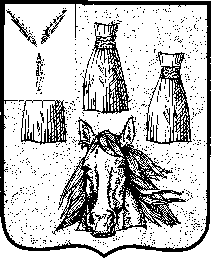 АДМИНИСТРАЦИЯ Самойловского муниципального района Саратовской области ПОСТАНОВЛЕНИЕВ соответствии со статьей 179 Бюджетного кодекса РФ, Федеральным законом от 06.10.2003 № 131-ФЗ «Об общих принципах организации местного самоуправления в Российской Федерации», постановлением администрации Самойловского муниципального района Саратовской области от 31.12.2019 г. № 964 «Об утверждении порядка разработки и принятия муниципальных программ», Уставом Самойловского муниципального района Саратовской области ПОСТАНОВЛЯЮ: 1. Утвердить муниципальную программу «Совершенствование местного самоуправления в администрации Самойловского муниципального района на 
2024-2026 годы» согласно приложению к настоящему постановлению. 2. Постановление администрации Самойловского муниципального района 
от 29.02.2024 г. № 136 «Об утверждении Муниципальной программы «Совершенствование местного самоуправления в администрации Самойловского муниципального района на 2024 – 2026 годы»» считать утратившим силу.3. Настоящее постановление разместить на официальном сайте администрации Самойловского муниципального района в сети Интернет. 4. Контроль за исполнением настоящего постановления возложить на управляющего делами администрации Самойловского муниципального района Деянова С.В. И.о. главы Самойловского муниципального района Саратовской области, первый заместитель главы администрации Самойловскогомуниципального района 						Д.П. Завгородний Приложение  к постановлению администрации Самойловского муниципального района от 28.03.2024.№191МУНИЦИПАЛЬНАЯ ПРОГРАММА
«Совершенствование местного самоуправления  в администрации Самойловского муниципального района Саратовской области 
на 2024 - 2026 годы» Паспорт
Муниципальной программы «Совершенствование местного самоуправления в администрации Самойловского муниципального района Саратовской области на 2024– 2026 годы» Анализ текущей ситуации в сфере реализации муниципальной программы «Совершенствование местного самоуправления в администрации Самойловского муниципального района Саратовской области на 2024- 2026 годы»Местное самоуправление в Российской Федерации составляет одну из основ конституционного строя. Его значение в политической системе российского общества определяется тем, что это тот уровень власти, который наиболее приближен к населению, им формируется и ему непосредственно подконтролен, решает вопросы удовлетворения основных жизненных потребностей населения. Эффективное местное самоуправление является одним из условий социально-экономического развития муниципального образования, повышения качества жизни населения, повышения доверия населения к власти. Муниципальная программа «Совершенствование местного самоуправления в администрации Самойловского муниципального района Саратовской области 
на 2024 - 2026 годы» (далее по тексту – Программа) разработана в соответствии со ст. 179 Бюджетного кодекса РФ, Федеральным законом от 06.10.2003 № 131 - ФЗ «Об общих принципах организации местного самоуправления в Российской Федерации», постановлением администрации Самойловского муниципального района от 31.12.2019 г. № 964 «Об утверждении порядка разработки и принятия муниципальных программ». Реализация Программы осуществляется за счет средств бюджета Самойловского муниципального района Саратовской области.Одним из главных показателей эффективности работы администрации Самойловского муниципального района является обеспечение бюджетного процесса. Бюджетная политика направлена на укрепление доходной базы местного бюджета и повышение качества управления муниципальными финансами. Проводится целенаправленная работа по оптимизации расходов бюджета и исполнению принятых обязательств, в первую очередь, по социально значимым и первоочередным расходам. Важным фактором в совершенствовании системы муниципального управления является наличие современного программного обеспечения и оборудования, поэтому нужно планомерно производить его замену и модернизацию. Для развития системы информационных технологий важно иметь единое информационное пространство. Данная проблема решается созданием и поддержкой развитой структурированной сетью муниципального образования, наличием доступа муниципальных служащих к сети интернет, наличием корпоративных сетей с вышестоящими организациями. Для реализации Программы необходимо обеспечить решение следующих задач: - сбалансированное управление доходами и расходами администрации Самойловского муниципального района; - совершенствование нормативно-правовой базы администрации Самойловского муниципального района; - организационное, методическое, аналитическое, информационное, финансовое, материально-техническое обеспечение деятельности администрации Самойловского муниципального района; - обеспечение бесперебойного функционирования средств компьютерной и офисной техники; - совершенствование межбюджетных отношений; - контроль за своевременным исполнением органами местного самоуправления действующего законодательства,  служебных и иных документов. - создание социально-экономических и материально-технических условий для эффективного функционирования системы муниципальной службы; - создание системы открытости, гласности в деятельности Самойловского муниципального района; Эти задачи невозможно решить без модернизации и совершенствования местного самоуправления, развития его кадрового потенциала, кардинального улучшения системы предоставления муниципальных услуг на основе новых экономических механизмов и управленческих технологий. Управление муниципальным образованием требует постоянного комплексного развития, внедрения лучших отечественных практик, что приведет к достижению более эффективной системы муниципального управления в целом.  Программа позволит сформировать условия для устойчивого социально-экономического развития муниципального района, эффективной реализации полномочий администрации Самойловского муниципального района Саратовской области, развития и совершенствования системы муниципальной службы в администрации Самойловского муниципального района Саратовской области, создание  целостной системы информационного обеспечения местного самоуправления.Цели и ожидаемые результаты реализации  Муниципальной программы «Совершенствование местного самоуправления в администрации Самойловского муниципального района Саратовской области 
на 2024 - 2026 годы»Целью Программы является повышение эффективности и результатов в сфере социально-экономического развития и эффективной реализации полномочий администрации Самойловского муниципального района Саратовской области. Для решения поставленной цели необходимо обеспечить эффективное функционирование деятельности администрации Самойловского муниципального района Саратовской области. Реализация мероприятий Программы позволит: - повысить качество управления на муниципальном уровне, обеспечить эффективное взаимодействие органов местного самоуправления с населением; - улучшить качество эксплуатации программно-аппаратных средств, надежности и бесперебойности их работы, надежности хранения и защиты информации, перевод документов в электронную форму, увеличении скорости обработки, поиска документов. В результате выполнения мероприятий Программы будут созданы условия по следующим направлениям: - повышение эффективности и результатов в сфере социально-экономического развития и эффективной реализации полномочий администрации Самойловского муниципального района Саратовской области.Для решения каждого направления предполагается реализация подпрограмм Программы: 1. Обеспечение деятельности администрации Самойловского муниципального района Саратовской области на 2024 - 2026годы (приложение 1). 2. Внедрение современных информационных технологий в сфере муниципального управления (приложение 2). Поддержка местного самоуправления программно-целевым методом планирования позволит включить в бюджетный процесс механизмы среднесрочного планирования и повысить результативность бюджетных расходов, что обеспечит направление бюджетных средств на достижение конечных общественно значимых и измеримых результатов с одновременным контролем за достижением намеченных целей и результатов. Результатом реализации мероприятий Программы будет более эффективная работа администрации Самойловского муниципального района Саратовской области, повышение результатов и качества  её работы, ориентированные на конечный результат, техническое оснащение и  укрепление  материально-технической базы  администрации Самойловского муниципального района Саратовской области, внедрение автоматизированных технологий в работе администрации, создание условий для ее дальнейшего развития, улучшение условий работы администрации с населением. Ресурсное обеспечение муниципальной программы «Совершенствование местного самоуправления в администрации Самойловского муниципального района на 2024 - 2026 годы»Финансирование мероприятий Программы осуществляется за счет средств местного бюджета. Общий объем финансирования Программы на 2024 - 2026 год составляет 
5786272 рубля. Объемы финансирования Программы за счет средств местного бюджета. Приложение № 1 к муниципальной программе«Совершенствование местного самоуправленияв администрации Самойловскогомуниципального района на 2024 - 2026 годы»Паспорт
подпрограммы «Обеспечение деятельности администрации Самойловского муниципального района Саратовской области на 2024- 2026 годы» Краткая характеристика Подпрограммы «Обеспечение деятельности администрации Самойловского муниципального района на 2024 - 2026 годы»Подпрограмма «Обеспечение деятельности администрации Самойловского муниципального района на 2024-2026 годы» (далее - Подпрограмма) направлена на создание условий для эффективного исполнения полномочий администрации Самойловского муниципального района. К основным направлениям деятельности администрации Самойловского муниципального района относятся: мобилизация доходных источников местного бюджета, эффективное расходование бюджетных средств, инвестиционное развитие района, благоустройство территории. В соответствии с Уставом администрация Самойловского муниципального района – исполнительно-распорядительный орган, наделенный полномочиями по решению вопросов местного значения и полномочиями для осуществления отдельных государственных полномочий, переданных органам местного самоуправления федеральными законами и законами Саратовской области. Сформирована  структура администрации Самойловского муниципального района. Глава Самойловского муниципального района Саратовской области представляет администрацию Самойловского муниципального района в отношениях с органами государственной власти, органами местного самоуправления, организациями, гражданами. Глава Самойловского муниципального района Саратовской области по решению вопросов местного значения поселения и иных вопросов, относящихся к его компетенции, взаимодействует с органами государственной власти, органами местного самоуправления, организациями, гражданами. Целью Подпрограммы является создание условий для эффективного исполнения полномочий администрацией Самойловского муниципального района. Для решения поставленной цели необходимо обеспечить эффективное функционирование администрации Самойловского муниципального района. Данной подпрограммой предусматривается материально-техническое обеспечение, коммунальное обслуживание, обеспечение услугами почтовой и телефонной связи, интернетом, содержание имущества администрации Самойловского муниципального района. За последнее время увеличился объём информации, которую необходимо использовать в работе, в связи с чем администрации Самойловского муниципального района необходима информационная система, с регулярно обновляющимся ресурсом, а также специальные программы, используемые в разных сферах работы администрации Самойловского муниципального района, и конечно же, поддержание данных программ в рабочем состоянии.Ожидаемые результаты реализации Подпрограммы «Обеспечение деятельности администрации Самойловского муниципального района на 2024 - 2026 годы» Настоящая Подпрограмма позволит оптимизировать финансовые и материальные ресурсы, обеспечивающие осуществление мероприятий, направленных на повышение качества работы администрации Самойловского муниципального района. В результате реализации мероприятий Подпрограммы будут созданы условия для эффективного исполнения полномочий администрации Самойловского муниципального района по следующим направлениям: - повышение качества использования бюджетных средств; - повышение уровня участия населения в вопросах местного самоуправления; - обеспечение своевременного предоставления любой отчетности. Мероприятия Подпрограммы «Обеспечение деятельности администрации Самойловского муниципального района на 2024 - 2026 год» Приложение № 2 к муниципальной программе«Совершенствование местного самоуправленияв администрации Самойловскогомуниципального района на 2024 - 2026 годы»Паспорт
Подпрограммы «Внедрение современных информационных технологий в сфере муниципального управления»Краткая характеристика сферы реализации Подпрограммы «Внедрение современных информационных технологий в сферу муниципального управления»В системе муниципального управления информационные технологии выполняют задачи по обеспечению ввода, хранения и обработки информационных потоков, документов, защиту информации. Для выполнения этих задач важным является надежность хранения, скорость обработки информации, надежная защищенность информации. Для выполнения этих задач используется различные программно-аппаратные средства. В структуре муниципального управления каждый муниципальный служащий использует эти средства в своей работе, поэтому важным является бесперебойная работа этих программно – аппаратных средств. Бесперебойная работа этих средств обеспечивается своевременным ремонтом, наладкой, данного оборудования. Важным фактором в эффективном внедрении современных технологий в муниципальное управление является наличие современного программного обеспечения и оборудования, в связи, с чем нужно планомерно производить его замену и модернизацию.  Для развития системы информационных технологий важно иметь единое информационное пространство. Данная проблема решается созданием и поддержкой развитой структурированной сетью муниципального района, наличием доступа муниципальных служащих к сети интернет, наличием корпоративных сетей с вышестоящими организациями. Выполнение этих задач требует высокой квалификации специалистов, в связи с этим требуется постоянное повышение квалификации ИТ специалистов в области администрирования серверного программного обеспечения, технологий виртуализации серверов, сложного сетевого оборудования. Нужно развивать электронные системы документооборота, увеличивать число документов, хранимых в электронном виде. Для выполнения этих задач нужно внедрять современное серверное оборудование и серверное программное обеспечение, способное хранить и обрабатывать большое количество документов при совместном доступе. Для реализации Федерального закона от 27.07.2010 г. № 210-ФЗ «Об организации предоставления государственных и муниципальных услуг» нужно развивать системы электронного межведомственного взаимодействия. Ожидаемые результаты реализации Подпрограммы «Внедрение современных информационных технологий в сфере муниципального управления»Приоритетом муниципальной политики в сфере реализации Подпрограммы является дальнейшее повышение эффективности от внедрения информационных технологий. Для повышения эффективности деятельности в сфере муниципального управления требуется повышение надежности хранения данных, их быстрая доступность, скорость обработки, создание условий для перехода на электронный документооборот. 
Достижение данных целей возможно через решение следующих задач: 1. Реализация работ по обеспечению бесперебойного функционирования средств вычислительной и офисной техники. 2. Повышение отказоустойчивости и надежности хранения данных средств вычислительной и офисной техники. 3. Выполнение работ по обеспечению бесперебойного функционирования программных средств и программных средств защиты информации. 4. Выполнение работ по повышению эффективности программного обеспечения и увеличение доли документов, хранимых в электронном виде. 5. Обеспечение связи для работы в сети интернет. 6. Обучение персонала.Эффективность достигнутых целей и решенных задач будет проверена через достижение следующих планируемых показателей Подпрограммы: 1. Доля исправного оборудования. 2. Доля модернизированных и новых средств вычислительной и офисной техники. 3. Доля исправного программного обеспечения. 4. Доля документов хранимых в электронном виде. 5. Доля пользователей имеющих доступ в интернет. 6. Доля обученного персонала. В области информационных технологий сложно производить прогноз конечных результатов. Эта система может быстро изменяться, даже менять направление развития. Но основополагающие позиции нужно прогнозировать. Основополагающие задачи, которые планируется достичь этой подпрограммой – это улучшение качества эксплуатации программно-аппаратных средств, надежности и бесперебойности их работы, надежности хранения и защиты информации, перевод документов в электронную форму, увеличение скорости обработки, поиска документов. Также необходимо наладить эксплуатацию систем межведомственного электронного взаимодействия, для оказания услуг населению, сделать доступным каждому муниципальному служащему качественный интернет.Мероприятия Подпрограммы Для повышения эффективности внедрения информационных технологий в сфере муниципального управления требуется проведение следующих мероприятия: - Выполнение работ по ремонту, наладке и обеспечению расходными материалами средств вычислительной и офисной техники. - Выполнение модернизации устаревших средств вычислительной и офисной техники. - Внедрение новой вычислительной и офисной техники. - Выполнение диагностики, настройки и устранение неполадок программного обеспечения, получение и продление лицензий на программное обеспечение. - Приобретение и внедрение нового программного обеспечения, внедрение нового серверного и сканирующего оборудования. Сроки реализации Подпрограммы: 2024 – 2026 годы. Распределение объемов финансирования Подпрограммы по источникам, направлениям расходования средств по годамруб. 28.03.2024.№ 191Об утверждении муниципальной программы «Совершенствование местного самоуправления в администрации Самойловского муниципального района Саратовской области на 2024– 2026 годы» Наименование ПрограммыМуниципальная программа «Совершенствование местного самоуправления в администрации Самойловского муниципального района Саратовской области на 2024 – 2026 годы» (далее - Программа)                              Наименование администратора программыАдминистрация Самойловского муниципального района Саратовской области Перечень исполнителей ПрограммыАдминистрация Самойловского муниципального района Саратовской области Перечень подпрограмм  -Обеспечение деятельности администрации Самойловского муниципального района Саратовской области на 2024– 2026 годы-Внедрение современных информационных технологий в сфере муниципального управленияЦель Программы        Повышение эффективности и результатов в сфере социально-экономического развития и эффективной реализации полномочий в администрации Самойловского муниципального района Саратовской области. Сроки и этапы          
реализации Программы  2024 - 2026 годы                              Объемы и источники     
финансирования         
Программы             общий объем финансирования-5786272 руб.в том числе: 2024 год –2101692руб.средства местного бюджета –2101692руб.2025 год – 1842290 руб. средства местного бюджета – 1842290 руб. 2026 год - 1842290 руб. средства местного бюджета –1842290руб.Наименование Подпрограммы «Обеспечение деятельности администрации Самойловского муниципального района на 2024 - 2026 годы» (далее - Подпрограммы)Наименование администратора ПодпрограммыАдминистрация Самойловского муниципального районаПеречень исполнителей ПодпрограммыАдминистрация Самойловского муниципального районаЦель Подпрограммы      Создание условий для эффективного исполнения полномочий администрации Самойловского муниципального районаСроки и этапы реализации Подпрограммы2024 - 2026 годыОбъемы и источники финансирования Подпрограммыобщий объем финансирования –4286243,51руб.средства местного бюджета –4286243,51руб.в том числе: 2024 год –1931663,51руб. средства местного бюджета –1931663,51руб.2025 год – 1177290 руб.средства местного бюджета – 1177290 руб.2026 год – 1177290руб.средства местного бюджета –1177290 руб.№ п/пКОСГУОбъем бюджетных ассигнований, руб.Объем бюджетных ассигнований, руб.Объем бюджетных ассигнований, руб.№ п/пКОСГУ2024г. 2025 г.2026 г. 1.Конверты 221-20000200002.ТЭР2239222908000008000003.Услуги по содержанию имущества 2256444701000001000004.Прочие работы и услуги 226-50000500005.Приобретение МЗ340339903,511822901822906.Страхование 2272500025000250007.Приобретение основных средств310-ИТОГО:1931663,5111772901177290Наименование подпрограммы«Внедрение современных информационных технологий в сферу муниципального управления» (далее – Подпрограмма)Наименование администратора Подпрограммы Администрация Самойловского муниципального района Перечень исполнителей Подпрограммы Администрация Самойловского муниципального районаЦель Подпрограммы Внедрение современных информационных технологий в сферу муниципального управления и повышение эффективности работы от внедрения информационных технологийСроки и этапы реализации Подпрограммы 2024 - 2026 годы                              Объемы и источники финансирования Подпрограммы общий объем финансирования- 1500028,49руб.средства местного бюджета –1500028,49 руб. в том числе: 2024 год –170028,49руб.средства местного бюджета –170028,49руб.2025 год – 665000 руб.средства местного бюджета – 665000 руб.2026 год –665000 руб.средства местного бюджета –665000 руб.КОСГУОбщий объем финансовых ресурсов необходимых для реализации мероприятия, в том числе по годам, руб.Общий объем финансовых ресурсов необходимых для реализации мероприятия, в том числе по годам, руб.Общий объем финансовых ресурсов необходимых для реализации мероприятия, в том числе по годам, руб.КОСГУ202420252026КОСГУ1. Связь22172228,494650004650002. Ремонт и обслуживание компьютерной техники 225-50000500003. Обслуживание ПО 226978001000001000004. Приобретение картриджей 340-5000050000Итого: 170028,49665000665000